PKP Polskie Linie Kolejowe S.A.Biuro Komunikacji i PromocjiTargowa 74, 03 - 734 Warszawatel. + 48 22 473 30 02fax + 48 22 473 23 34rzecznik@plk-sa.plwww.plk-sa.plLublin, 30 marca 2019 r.Informacja prasowaPasażerowie między Kraśnikiem a Zaklikowem korzystają z nowych peronówOd 29 marca podróżni jeżdżą pociągami z Lublina do Zaklikowa. Pasażerowie korzystają z nowych peronów w Szastarce, Rzeczycy, Polichnie Kraśnickiej, Rzeczycy Kolonii, Potoku Kraśnickim i Zaklikowie. Efektem przebudowy blisko 80 km torów na trasie Lubin - Stalowa Wola Rozwadów są krótsze podróże. Inwestycje realizują PKP Polskie Linie Kolejowe S.A. z dofinansowaniem UE z programu POPW.Pasażerowie korzystają już ze zmodernizowanych przystanków w Kraśniku, Szastarce, Polichnie Kraśnickiej, Rzeczycy Kolonii, Rzeczycy i Potoku Kraśnickim. Na peronach w Szastarce i Zaklikowie pasażerowie mają do dyspozycji jedną krawędź peronową. Trwają ostatnie prace wykończeniowe.Nowe perony są dobrze oświetlone i wyposażone w ławki i wiaty. Przygotowano oznakowanie oraz informację pasażerską. Wszystkie obiekty są wyższe, ułatwiają wsiadanie i wysiadanie z pociągu oraz dostosowane do potrzeb osób o ograniczonych możliwościach poruszania się.Między Lublinem i Zaklikowem wyższy komfort obsługi zapewnia już 14 nowych peronów na 12 zmodernizowanych stacjach i przystankach. Sprawny przejazd na odcinku Kraśnik – Zaklików to efekt wymiany 35 km toru oraz 16 nowych rozjazdów. Dla planowanej elektryfikacji, posadowiono już ponad 600 słupów sieci trakcyjnej.Projekt modernizacji 100-kilometrowej trasy Stalowa Wola Rozwadów – Lublin połączonej z elektryfikacją zwiększy możliwości podróży w ruchu regionalnym m.in. od stacji Stalowa Wola Rozwadów do linii Warszawa - Lublin – Dorohusk (nr 7).Więcej informacji o projekcie za 367 mln zł na stronie http://www.plk-polskawschodnia.pl/linia-68-2/mapa/Kontakt dla mediów:
Mirosław Siemieniec
Rzecznik prasowy 
PKP Polskie Linie Kolejowe S.A.
rzecznik@plk-sa.pl 
T: + 48 694 480 239EFEKTY PRAC NA LINII   LUBLIN – STALOWA WOLA ROZWADÓW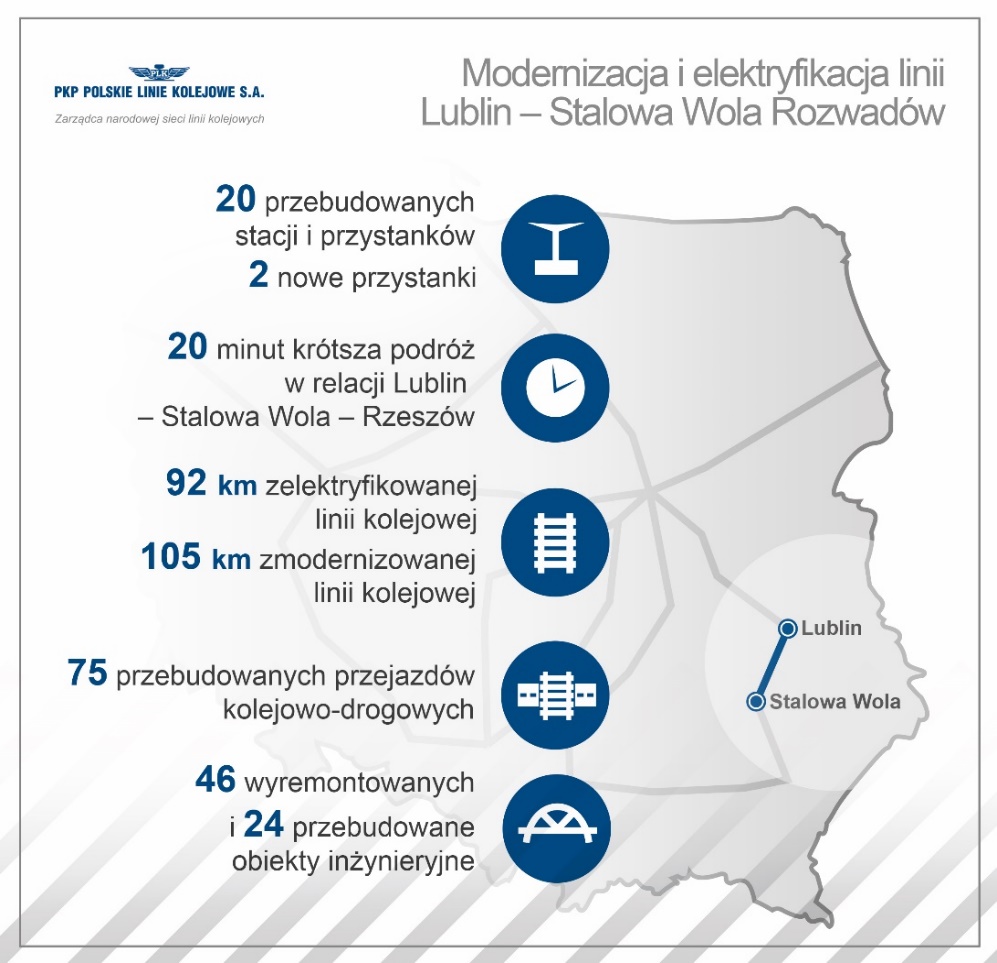 